Информационный бюллетень №1XXXXII традиционные многодневные соревнования по спортивному ориентированию «Сибириада-2021»Посвящается памяти Герасименко Геннадия КонстантиновичаXIII - Кубок ГерыВремя и место проведенияСоревнования проводятся с 6 по 10 мая 2021 года, лесной массив окрестностей г.Минусинска.Центр соревнований расположен по адресу: пр. Текстильный, 24, «ПК Автобаланс».Организаторы соревнований.Отдел спорта и молодежной политики администрации г.Минусинска, Муниципальное бюджетное учреждение "Спортивная школа олимпийского резерва города Минусинска им. В.П. Щедрухина", главная судейская коллегия:Главный судья соревнований:Ширнин Виктор Владимирович, СС1К, г.Минусинск, т. 8-953-591-3946Главный секретарь:Ширнина Татьяна Васильевна, СС1К, г.Минусинск, т. 8-983-292-0451Зам. главного судьи по СТО: Полев Максим Викторович, СС2К, г.МинусинскЗам. главного судьи по информационным технологиям: Лаптев Александр Васильевич, ССВК, г. СаяногорскПрограммаУчастникиК участию в соревнованиях допускаются команды городов и районов края и других регионов РФ, спортивных клубов и коллективов физической культуры, образовательных учреждений, спортивных школ в возрастных категориях:мальчики/девочки до 12 лет (2010 г.р. и младше)мальчики/девочки до 13 лет (2009 г.р.)юноши/девушки до 15 лет (2007 – 2008 г.р.)юноши/девушки до 17 лет (2006 – 2005 г.р.)юноши/девушки до 19 лет (2004 – 2003 г.р.) мужчины/женщины (2002 г.р. и старше)МЖ ветераны (40, 50, 60, 70 и старше)Соревнования лично-командные.Состав команды  не ограничен, согласно именной заявки независимо от пола и возрастных категорий.Предварительная заявка обязательна, 
Orgeo (on-line): https://orgeo.ru/event/kubok_gery_2021 Финансовые условия участия в соревнованияхРазмер заявочного взноса за один день соревнований для групп М/Д до 12, 13 и Ю/Д до 15, 17, 19 – 150 рублей; Мужчины/Женщины и ветераны - 250  рублей.Заявка участника на месте старта (без предварительной заявки) – организационный взнос 500 руб. Реквизиты для оплаты заявочного взноса:ИП Лаптев Александр ВасильевичИНН 220101135531, ОГРН 311190335600040
	Адрес: 655619, Хакасия Респ, Саяногорск г, Черемушки пгт, дом № 12, кв. 96
	Банковские реквизиты: АО "ТИНЬКОФФ БАНК" г. Москва
	Р/счет: 40802810200000164338
	К/сч: 30101810000000000388
	БИК 044525974	
	В графе «назначение платежа» (дословно): «Целевой заявочный взнос на участие в соревнованиях (указать ФИО и обязательное название коллектива за кого уплачивается заявочный взнос, если лично, то только ФИО), НДС не облагается».РазмещениеТранспорт:Автобус № 17 интервал движения 30 минут, стоимость проезда – 22 руб./чел. Маршрут: ул.Тимирязева, ул.Ботаническая, ул.Комсомольская, Автовокзал, мкр-н Юго-восточный, ул.Магистральная. Время отправления с новой части города на 15 и 45 минут. Время отправления с конечной остановки по ул.Магистральной на 00 и 30 минут.Автобус № 272 Минусинск – Малая Минуса (от ост. Магазин 37 ул.Абаканская - 08:30; 10:05; 13:00; 14:20) Малая Минуса - Минусинск (12:00; 13:40; 16:40; 18:00), стоимость проезда – туда 35 руб./чел., обратно - 27 руб./чел.Предварительная информация о районе проведения соревнований:Лесной массив, расположенный между юго-восточным микрорайоном города Минусинска и селом Малая Минуса. Местность среднепересеченная, представлена мелкими формами рельефа эолового характера, расположенного на склоне холма с перепадом высот до 60 метров, залесенность района варьируется от 60 до 80%, смешанный лес: сосна, береза и верба. Пробегаемость леса от хорошей до труднопроходимой, грунт песчаный. Дорожная сеть развита хорошо, состоящая из дорог, тропинок и пропашек, которые на карте показаны знаком исчезающая тропинка.Масштабы карт в разные дни соревнований 1:5000, 1:7500, 1:10000 сечение рельефа 2,5 метра. Карты подготовлены в 2014-2016 годах.  Авторы: Черемных Александр (г. Красноярск), Виктор Ширнин (г.Минусинск). Корректировка карт проходит ежегодно.7 мая. Кросс-выбор, г. Минусинск, юго-восточный мкр-н.      Масштаб 1:5000.8 мая Кросс-спринт, с. Малая Минуса, район кафе Тандыр.Масштаб 1:5000.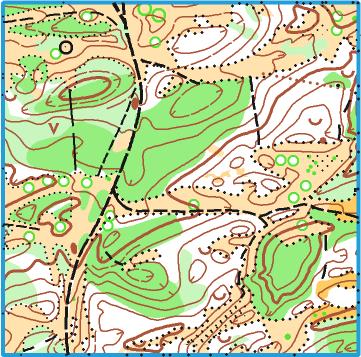 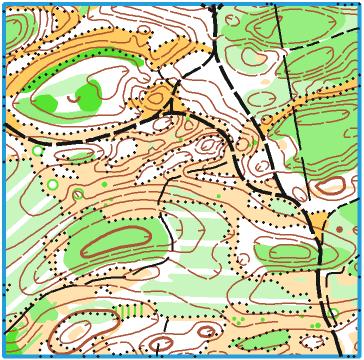 9 мая. Кросс-лонг, Лесной массив, прилегающий к юго-восточному мкр-ну г.Минусинска. Район проведения объединяет местность двух дней соревнований (выбор и классика). Масштаб 1:10000.10 мая. Кросс-классика, Лесной массив, прилегающий к юго-восточному мкр-ну г.Минусинска и южной части с. Малая Минуса.    Масштаб 1:7500.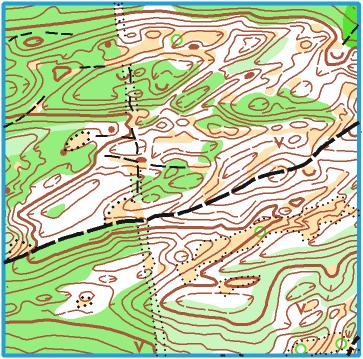 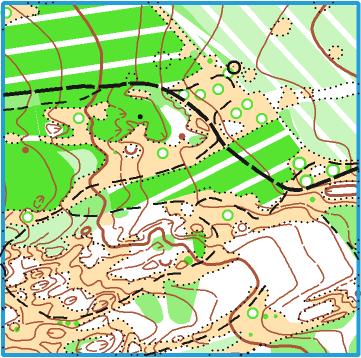 ДатаНаименование дисциплинКод дисциплины6 маяЗаезд команд. Тренировочный полигон с 15.00 до 18.00 (ПК Автобаланс, гора Лысуха)Мандатная комиссия с 16.30 до 17.30 в центре соревнований.тренировочная трасса7 мая14.20 – открытие соревнований на месте старта15.00 – старт, кросс – выбор0830121811Я8 мая11.00 – старт, кросс-спринт 13.00 – награждение за 1, 2 день (на  месте старта)0830011811Я9 мая11.00 – старт, кросс-лонг. 13.30 – награждение 3 день (на  месте старта)0830031811Я10 мая11.00 – кросс-классика. Награждение. Отъезд участников.0830021811ЯКвартиры посуточно«Сутки как дома»1,2,3-ые квартиры, от 4 до 7 местот 900 до 1800 руб/сутки8-983-145-4040документы для отчетаОбщежитие Минусинского педагогического колледжа, ул. Ботаническая, 29 б 2-х, 3-х местные комнаты. Всего 30 мест. Питание (самостоятельно приготовление на эл.плитах общежития)300 руб. (сут./чел.)8-913-583-4547 Екатерина Александровна документы для отчетаОбщежитие Минусинского сельско-хозяйственного колледжа, ул. Народная, 60а 3-х местные комнаты. Всего 26 мест. Питание (самостоятельно приготовление на эл.плитах общежития)530 руб. (сут./чел.)8-983-205-9396 Ольга Ильясовна документы для отчетаГостиница, ул.Свердлова, 56, квартира (по договеренности)Комнаты 3, 4, 6, 8 –местные, максимальное количество мест – 35. Имеется кухня.550 руб./сут.т. 8-983-592-5000 Щедрухина Мария Владимировна документы для отчетаГостиница, база отдыха «Ясная поляна» ул. Ботаническая, 61 (у бора)Комнаты 4, 8 –местные, максимальное количество мест – 24. Питание по договоренности в столовой базы отдыха (400 руб.)от 500 руб./сут.8-913-593-2469Екатерина Викторовна документы для отчетаПансионат «Кызыкульский»Домики летнего и зимнего типа, баняПо договоренностит.8-950-303-2021Якушев Виктор ТимофеевичДатаМесто проведенияТранспорт8 маялесной массив в районе с.Малая Минуса, кафе «Тандыр»Автобус № 2727, 9, 10 маяг.Минусинск, мкр-н юго-восточныйАвтобус № 17